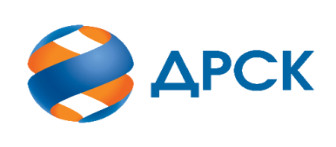 Акционерное Общество«Дальневосточная распределительная сетевая компания» УТВЕРЖДАЮПредседатель закупочной комиссии 1 уровня АО «ДРСК»__________________В.А. Юхимук«11» декабря 2020 год Уведомление о внесении изменений в Извещение о закупке и Документацию о закупке по конкурсу (участниками которого могут быть только субъекты МСП) Лот № 18601-КС ПИР СМР-2021-ДРСК: Мероприятия по оформлению исходно-разрешительной документации для объектов технологического присоединения (инженерные изыскания, проекты межевания, проекты планировки) для нужд филиала ХЭС  № 169/УКС-2                                                                                     11 ноября 2020Организатор/Заказчик: АО «Дальневосточная распределительная сетевая компания» (далее АО «ДРСК») (почтовый адрес: 675000, г. Благовещенск, ул. Шевченко 32, тел./факс: 8 (4162) 397-208, e-mail: okzt5@drsk.ruСпособ и предмет закупки: конкурс (участниками которого могут быть только субъекты МСП): Лот № 18601-КС ПИР СМР-2021-ДРСК: Мероприятия по оформлению исходно-разрешительной документации для объектов технологического присоединения (инженерные изыскания, проекты межевания, проекты планировки) для нужд филиала ХЭС  	Извещение опубликованного на сайте в информационно-телекоммуникационной сети «Интернет» www.zakupki.gov.ru (далее - «официальный сайт») от 13.11.20 № 32009674780.Внесены следующие изменения в Извещение:Внесены следующие изменения в Документацию о закупкеВсе остальные условия Извещения и Документации о закупке остаются без изменения.Коврижкина Е.Ю. тел. (416-2) 397-208№
п/пНаименованиеСодержание пункта Извещения22Дата окончания рассмотрения вторых частей заявокДата окончания рассмотрения вторых частей заявок: «11» января 202124Дата подведения итогов закупки Дата подведения итогов закупки:«12» января 2021№
п/пНаименованиеСодержание пункта Извещения1.2.23Дата рассмотрения вторых частей заявокДата окончания рассмотрения вторых частей заявок: «11» января 20211.2.24Дата подведения итогов закупки Дата подведения итогов закупки:«12» января 2021